У меня/нас есть вопросы по следующим аспектам:С кем вы уже обсуждали эту проблему?Разрешение на раскрытие образовательных данныхСоглашаясь присутствовать на совещании группы IEP с привлечением координатора, я разрешаю школьному округу ____________________________________, его сотрудникам, агентам и подрядчикам предоставлять Департаменту образования штата Орегон и назначенному координатору личные данные моего ребенка, а также информацию о его потребностях и о разногласиях, связанных с учебной программой. Я понимаю, что эта информация останется конфиденциальной.Дата: _________________________ 	Родитель/опекун: _________________________________________Совещание группы IEP с привлечением координатора не будет проводиться до тех пор, 
пока департамент ODE не получит это подписанное разрешение.Доступная среда для участниковКак подать запрос на проведение совещания группы IEP привлечением координатораИнструкцииЗа четыре недели до даты совещания группы IEP заполните форму, указав всю необходимую информацию. Форма заполняется родителями и представителями округа. Родители должны подписать разрешение на раскрытие образовательных данных.Родители могут отправить форму самостоятельно, или округ может отправить форму от имени родителей.Отправить форму можно непосредственно в юридический отдел Департамента образования штата Орегон (Oregon Department of Education, ODE) по адресу эл. почты ode.disputeresolution@ode.state.or.us. После получения специалисты проверят правильность заполнения формы. Если форма заполнена правильно, будет назначен координатор, и обе стороны получат уведомление. Координатор свяжется с участниками, чтобы назначить время и дату проведения совещания группы IEP с привлечением координатора.За дополнительной информацией, обращайтесь: Майк Франклин (Mike Franklin), специалист по правовым вопросам mike.franklin@ode.state.or.us 503-947-5634Посетите раздел Dispute Resolution («Урегулирование споров») на веб-сайте департамента ODE:https://www.oregon.gov/ode/rules-and-policies/Pages/Dispute-Resolution.aspxИнформация о совещаниях группы IEP с привлечением координатора для стороны, подающей запросДепартамент образования штата Орегон назначает координатора, чтобы помочь школам и родителям прийти к согласию относительно разработки программы IEP. Услуга предоставляется бесплатно.Цель привлечения координатора к совещанию группы IEP — разработать комплексную программу IEP, которая позволит учащемуся реализовать свое право на надлежащее бесплатное государственное образование.Совещание с привлечением координатора проводится только в присутствии всех остальных участников команды.Привлечение координатора — добровольная процедура, она не является основанием для отсрочки или отказа в праве родителей или учащегося на надлежащее судебное разбирательство.Координатора НЕ вызывают на последующие слушания для дачи показаний.Политика Совета штата по образованию и приоритеты Департамента образования штата Орегон запрещают дискриминацию или притеснения на основании расовой принадлежности, цвета кожи, вероисповедания, пола, семейного положения, сексуальной ориентации, национального происхождения, возраста или наличия инвалидности при реализации программ, проведении мероприятий и трудоустройстве в образовательных учреждениях. С вопросами по поводу обеспечения равных возможностей и недопущения дискриминации следует обращаться к заместителю инспектора государственного образования в Департамент образования штата Орегон по адресу: Deputy Superintendent of Public Instruction, Oregon Department of Education, 255 Capitol Street NE, Salem, Oregon 97310, телефон: 5503-947-5740, факс: 503-378-4772.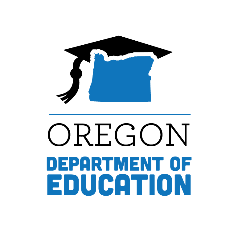 Департамент образования штата ОрегонФорма запроса на проведение совещания группы IEP с привлечением координатораДепартамент образования штата ОрегонФорма запроса на проведение совещания группы IEP с привлечением координатораДепартамент образования штата ОрегонФорма запроса на проведение совещания группы IEP с привлечением координатораДепартамент образования штата ОрегонФорма запроса на проведение совещания группы IEP с привлечением координатораДепартамент образования штата ОрегонФорма запроса на проведение совещания группы IEP с привлечением координатораДепартамент образования штата ОрегонФорма запроса на проведение совещания группы IEP с привлечением координатораДепартамент образования штата ОрегонФорма запроса на проведение совещания группы IEP с привлечением координатораДепартамент образования штата ОрегонФорма запроса на проведение совещания группы IEP с привлечением координатораДепартамент образования штата ОрегонФорма запроса на проведение совещания группы IEP с привлечением координатораДепартамент образования штата ОрегонФорма запроса на проведение совещания группы IEP с привлечением координатораДепартамент образования штата ОрегонФорма запроса на проведение совещания группы IEP с привлечением координатораДепартамент образования штата ОрегонФорма запроса на проведение совещания группы IEP с привлечением координатораДепартамент образования штата ОрегонФорма запроса на проведение совещания группы IEP с привлечением координатораДепартамент образования штата ОрегонФорма запроса на проведение совещания группы IEP с привлечением координатораДепартамент образования штата ОрегонФорма запроса на проведение совещания группы IEP с привлечением координатораДепартамент образования штата ОрегонФорма запроса на проведение совещания группы IEP с привлечением координатораДепартамент образования штата ОрегонФорма запроса на проведение совещания группы IEP с привлечением координатора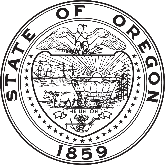 Физическое или юридическое лицо, запрашивающее проведение совещания группы IEP с привлечением координатора:Физическое или юридическое лицо, запрашивающее проведение совещания группы IEP с привлечением координатора:Физическое или юридическое лицо, запрашивающее проведение совещания группы IEP с привлечением координатора:Физическое или юридическое лицо, запрашивающее проведение совещания группы IEP с привлечением координатора:Физическое или юридическое лицо, запрашивающее проведение совещания группы IEP с привлечением координатора:Физическое или юридическое лицо, запрашивающее проведение совещания группы IEP с привлечением координатора:Физическое или юридическое лицо, запрашивающее проведение совещания группы IEP с привлечением координатора:Физическое или юридическое лицо, запрашивающее проведение совещания группы IEP с привлечением координатора:Физическое или юридическое лицо, запрашивающее проведение совещания группы IEP с привлечением координатора:Физическое или юридическое лицо, запрашивающее проведение совещания группы IEP с привлечением координатора:Физическое или юридическое лицо, запрашивающее проведение совещания группы IEP с привлечением координатора:Физическое или юридическое лицо, запрашивающее проведение совещания группы IEP с привлечением координатора:Физическое или юридическое лицо, запрашивающее проведение совещания группы IEP с привлечением координатора:Физическое или юридическое лицо, запрашивающее проведение совещания группы IEP с привлечением координатора:Физическое или юридическое лицо, запрашивающее проведение совещания группы IEP с привлечением координатора:Физическое или юридическое лицо, запрашивающее проведение совещания группы IEP с привлечением координатора:Физическое или юридическое лицо, запрашивающее проведение совещания группы IEP с привлечением координатора:РодителиРодителиРодителиРодителиОкругОкругУчащийсяУчащийсяДругое (поясните):Другое (поясните):Другое (поясните):Другое (поясните):Дата прошлого совещания IEP (мм/дд/гггг):Дата прошлого совещания IEP (мм/дд/гггг):Дата прошлого совещания IEP (мм/дд/гггг):Дата прошлого совещания IEP (мм/дд/гггг):Дата прошлого совещания IEP (мм/дд/гггг):Дата прошлого совещания IEP (мм/дд/гггг):Дата прошлого совещания IEP (мм/дд/гггг):Дата прошлого совещания IEP (мм/дд/гггг):Дата прошлого совещания IEP (мм/дд/гггг):Дата прошлого совещания IEP (мм/дд/гггг):Дата прошлого совещания IEP (мм/дд/гггг):Дата прошлой экспертизы (мм/дд/гггг):Дата прошлой экспертизы (мм/дд/гггг):Дата прошлой экспертизы (мм/дд/гггг):Дата прошлой экспертизы (мм/дд/гггг):Дата прошлой экспертизы (мм/дд/гггг):Вид IEP:Вид IEP:ПервичнаяПервичнаяПервичнаяЕжегоднаяЕжегоднаяЕжегоднаяЕжегоднаяДругое (поясните):Другое (поясните):Другое (поясните):Другое (поясните):Определение соответствия , экспертиза или повторная экспертизаОпределение соответствия , экспертиза или повторная экспертизаПродление учебного годаУровень академической успеваемости и функциональных возможностейУровень академической успеваемости и функциональных возможностейЗачислениеИзмеримые годовые цели и (или) краткосрочные задачи/показателиИзмеримые годовые цели и (или) краткосрочные задачи/показателиСопутствующие услугиНезависимая педагогическая оценкаНезависимая педагогическая оценкаВспомогательные технологииИндивидуальные меры поддержки для преодоления последствий 
пандемии COVID-19Индивидуальные меры поддержки для преодоления последствий 
пандемии COVID-19Отчеты об успеваемостиВспомогательные средства или услуги, включая средства формирования доступной средыВспомогательные средства или услуги, включая средства формирования доступной средыДисциплина/поведениеРеализация программы IEPРеализация программы IEPОкончание школыДругое (поясните):Имя и фамилия учащегося:Имя и фамилия учащегося:Имя и фамилия учащегося:Имя и фамилия учащегося:Имя и фамилия учащегося:Имя и фамилия учащегося:Дата рождения:Дата рождения:Дата рождения:Имя и фамилия родителя/опекуна:Имя и фамилия родителя/опекуна:Имя и фамилия родителя/опекуна:Имя и фамилия родителя/опекуна:Имя и фамилия родителя/опекуна:Имя и фамилия родителя/опекуна:Имя и фамилия родителя/опекуна:Имя и фамилия родителя/опекуна:Адрес (строка 1):Адрес (строка 1):Адрес (строка 1):Адрес (строка 1):Адрес (строка 2):Адрес (строка 2):Адрес (строка 2):Адрес (строка 2):Город:Город:Город:Город:Индекс:Индекс:Телефоны:Телефоны:Телефоны:Домашний:Домашний:Домашний:Мобильный:Мобильный:Эл. почта:Эл. почта:Язык домашнего общения:Язык домашнего общения:Язык домашнего общения:Язык домашнего общения:Язык домашнего общения:Округ:Школа:Класс:Класс:Класс:Получает ли учащийся услуги специального образования?Получает ли учащийся услуги специального образования?Получает ли учащийся услуги специального образования?Получает ли учащийся услуги специального образования?Получает ли учащийся услуги специального образования?Получает ли учащийся услуги специального образования?Получает ли учащийся услуги специального образования?Получает ли учащийся услуги специального образования?Получает ли учащийся услуги специального образования?Получает ли учащийся услуги специального образования?Получает ли учащийся услуги специального образования?Получает ли учащийся услуги специального образования?ДаДаДаНетНетНетНетНетНетНетНетПедагог общего образованияПедагог спец. образованияАдминистраторАдминистраторДиректор 
по спец. образованиюДиректор 
по спец. образованиюКто является куратором/педагогом спец. образования вашего ребенка?Кто является куратором/педагогом спец. образования вашего ребенка?Кто является куратором/педагогом спец. образования вашего ребенка?Кто является куратором/педагогом спец. образования вашего ребенка?Кто является куратором/педагогом спец. образования вашего ребенка?Кто является куратором/педагогом спец. образования вашего ребенка?Потребуется ли организовать доступную среду для родителей или учащегося?Потребуется ли организовать доступную среду для родителей или учащегося?ДаНетЕсли да, поясните: